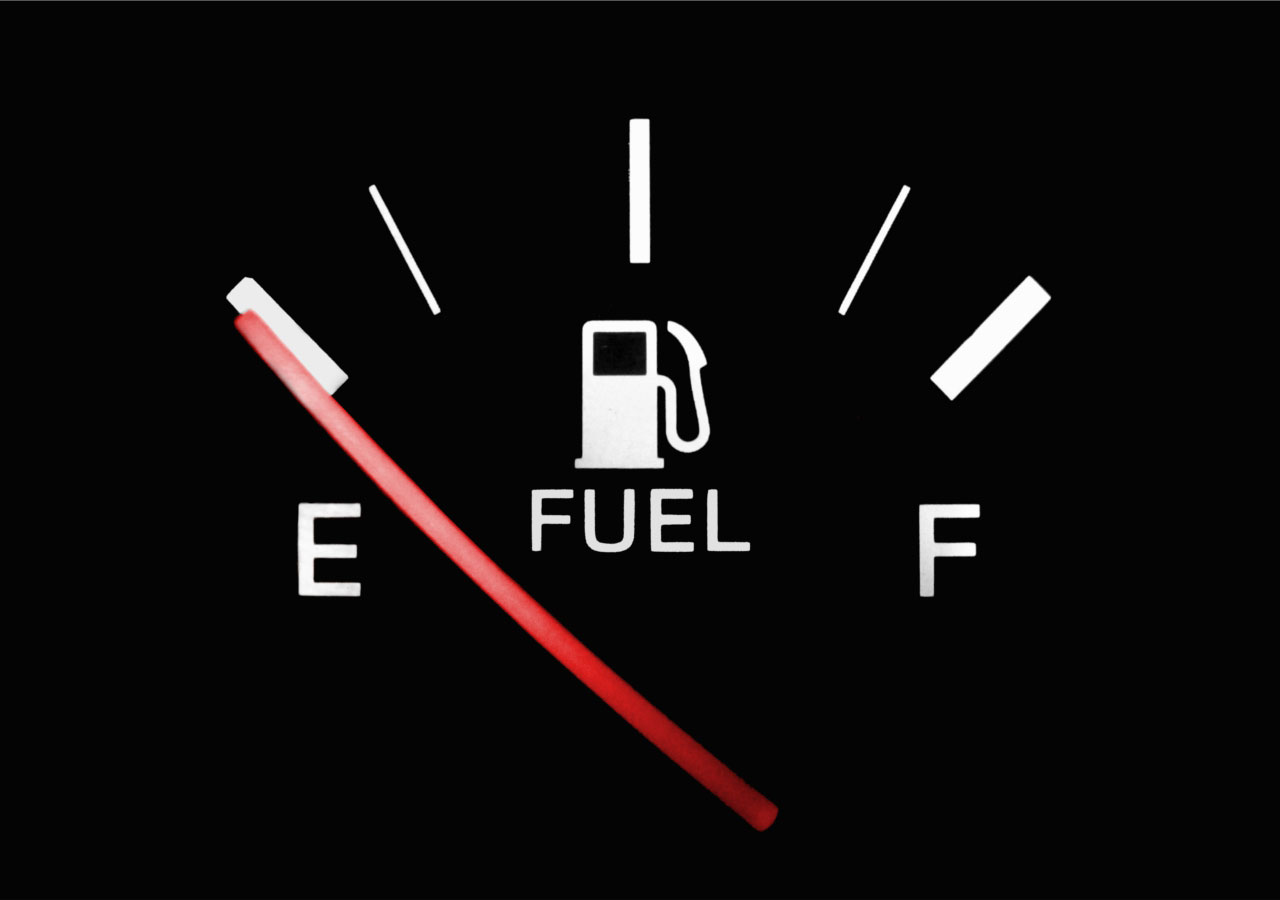 There _______ gasoline in the car.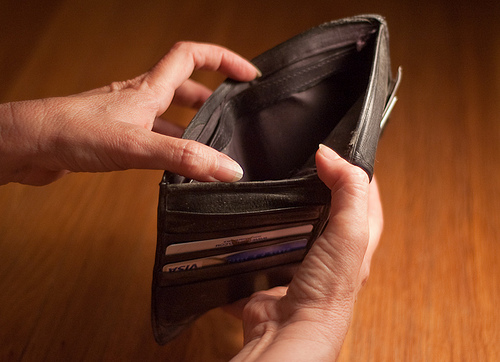 There _______ money in the wallet.There _________ dollar bills in the wallet.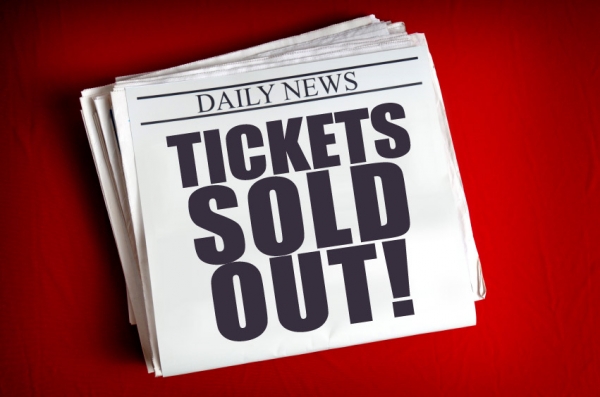 There ______ tickets available.There ______  an empty seat.There _______ empty seats.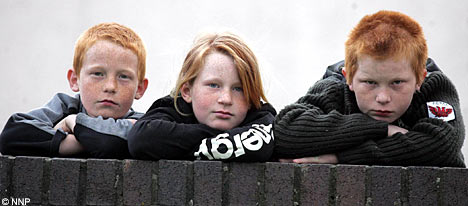 They _______ happy.She _______ old.They _______ blondes.He ______ smiling.